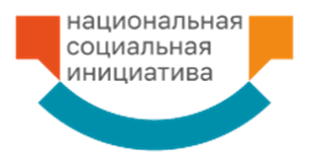 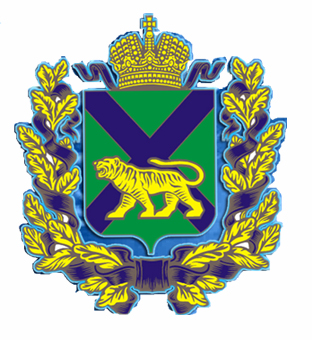 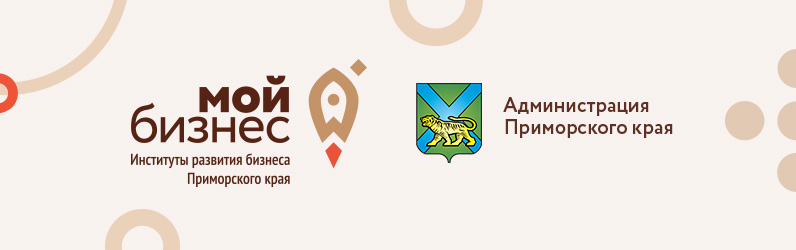 Грантовая поддержка молодых предпринимателей в возрасте до 25 лет в 2022 годуОсновные направления расходования куда можно потратить грантовые средства: расходные материалы для производства продукции, закупка необходимого оборудования, основных средств, оплату аренды нежилого помещения, коммунальных услуг, расходы по приобретению и настройке программного обеспечения.Максимальный размер гранта составляет 500 тыс. руб. при условии софинансирования 25% от проекта. Конкурсный отбор планируется провести в 3 квартале 2022 года. Дополнительно сообщаем, что планируется проведение следующих образовательных программ: для 3200 студентов и школьников «Дальневосточный старт», проведение хакатонов для 50 студентов, конкурса «Джуниор» для 50 школьников возраста 14-17 лет, акселерационной программы для 40 предпринимателей.Вышеуказанные проекты позволят выявить более 80 перспективных проектов для региона, получить студентам навыки предпринимательства и проектной деятельности.         С целью поддержки производителей Микрокредитная компания «Фонд развития предпринимательства и промышленности Приморского края» разработала займ «Старт» по ставке 5% до 5 млн. руб. Займ предоставляется на стартовый капитал (до 70%), приобретение и модернизацию основных средств, пополнение оборотных средств.Контакты Микрокредитной компании: 8(423)2-809-870, 8(967)958-98-70,                       сайт: https://mfoprim.ru/Для желающих начать свое дело в Приморском крае работает Центр «Мой бизнес», на базе которого можно получить информационно-консультационную поддержку по вопросам организации и ведения бизнеса, включая разработку бизнес-плана, выбор оптимальной системы налогообложения. Услуги предоставляются на безвозмездной основе субъектам малого и среднего предпринимательства Приморского края и физическим лицам, планирующим начать предпринимательскую деятельность. В случае принятия решения о регистрации предприятия с помощью услуг Центра «Мой бизнес», сотрудники Центра готовы оказать содействие в регистрация предприятия на бесплатной основе, без государственной пошлины. В рамках программы «Азбука предпринимателя» проводится обучение начинающих предпринимателей по вопросам организации собственного дела, разработки бизнес-плана для дальнейшей реализации проекта. Контакты Центра «Мой Бизнес»: mb.primorsky.ru, е-mail: office@cpp25.ru,             телефон: (423) 279-59-09.